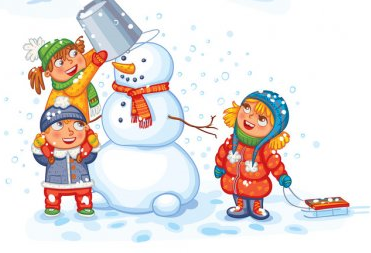 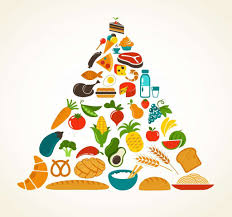 KARTA ZGŁOSZENIA1. Imię i nazwisko uczestnika...........................................................................................................3. Kategoria wiekowa/klasa……………………………………………………………Ja, niżej podpisana/y …………………………………………………………………., wyrażam zgodę na udział mojego dziecka ……………………………………………………………. w Szkolnym Konkursie Plastycznym „Jesteśmy zdrowi i bezpieczni zimą”                                                                                            ……………………………………………                                                                                         Miejscowość, data, podpis rodzica/opiekunaZgodnie z art.6 ust.1 lit. a ogólnego rozporządzenia o ochronie danych osobowych z dnia 27 kwietnia 2016 r. wyrażam zgodę na przetwarzanie danych osobowych wizerunkowych mojego dziecka do celów budowania pozytywnego wizerunku w przestrzeni publicznej administratora np. ulotkach, stronie www, w mediach społecznościowych Facebook, Twiter, Instagram. Administratorem danych osobowych dziecka jest SP nr 189 z Oddziałami Integracyjnymi im. Marszałka J. Piłsudskiego w Warszawie. Zapoznałem/am się z pełną treścią klauzuli informacyjnej dotyczącej publikacji wizerunku. . data i podpis osoby składającej oświadczenie